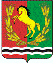 АДМИНИСТРАЦИЯМУНИЦИПАЛЬНОГО ОБРАЗОВАНИЯ СТАРОМУКМЕНЕВСКИЙ СЕЛЬСОВЕТАСЕКЕЕВСКОГО  РАЙОНА  ОРЕНБУРГСКОЙ  ОБЛАСТИ21.03.2016                             П О С Т А Н О В Л Е Н И Е                               № 7-п                                                           с.СтаромукменевоОб утверждении положения о проекте «Народный бюджет»В соответствии с Бюджетным кодексом Российской Федерации, Решением Совета депутатов от 27.01.2006 года № 15 «Об утверждении Положения о бюджетном процессе в муниципальном образовании Старомукменевский сельсовет, руководствуясь Уставом муниципального образования Старомукменевский  сельсовет, постановляю:1. Утвердить Положение о проекте «Народный бюджет» согласно приложению.
             2. Администрации муниципального образования Старомукменевский сельсовет принять участие в работе по проекту «Народный бюджет».3. Контроль за исполнением настоящего постановления оставляю за собой возложить.4. Настоящее постановление вступает в силу после его официального опубликования (обнародования).Глава сельсовета :                                                                    Н.Ш.АглиуллинаРазослано:  в дело, прокурору района. Приложение к постановлению №7-падминистрации сельсоветаот 21.03.2017 Концепция проектаКонцепция «Народного бюджета» предполагает соблюдение следующих принципов:- доступность информации о проводимой бюджетной политике, источниках и направлениях использования общественных ресурсов;- простота изложения основных целей и задач бюджетной политики, достигнутых Администрацией муниципального образования Старомукменевский сельсовет Асекеевского района Оренбургской области (далее – Администрация МО Старомукменевский сельсовет) результатов и используемых на их достижение средств;- развитие общественного участия, формирование обоснованного мнения социально активной части граждан о направлениях использования бюджетных средств;- наличие условий для широкого участия общественности в обсуждении приоритетных статей расходования бюджетных ресурсов.
          «Народный бюджет» - это возможность для каждого жителя сельсовета принять участие в распределении средств бюджета муниципального образования Старомукменевский сельсовет (далее – местного бюджета). Администрация продолжает политику общественного обсуждения проекта местного бюджета, цель которой - дать возможность гражданам, проживающим на территории муниципального образования Заглядинский сельсовет (далее - граждан), принять участие в решении проблем сельсовета. Поучаствовать в этой работе сможет каждый житель сельсовета старше 18 лет, не являющийся муниципальным служащим или депутатом Совета депутатов муниципального образования.2. Цели и задачи проектаЦелями проекта «Народный бюджет» являются:- совершенствование механизмов, позволяющих гражданам принять участие в распределении средств местного бюджета;- развитие эффективной системы взаимодействия Администрации МО Старомукменевский сельсовет  и общества в бюджетной сфере.Реализация проекта «Народный бюджет» на территории муниципального образования Старомукменевский сельсовет преследует следующие задачи:- формирование обоснованного общественного мнения социально активной части граждан о целях направления использования бюджетных средств;- предоставление гражданам сельсовета возможности разобраться в том, как принимается и распределяется местный бюджет;- создание нового механизма взаимодействия граждан и Администрации МО Старомукменевский сельсовет по решению вопросов местного значения.3. Общие положенияПроект «Народный бюджет» реализуется путем создания бюджетной комиссии из числа граждан, посредством жеребьевки поданных заявок в администрацию МО Старомукменевский сельсоветБюджетная комиссия состоит из 5 человек. Члены бюджетной комиссии выбираются из числа граждан, которые подали заявки на участие в проекте «Народный бюджет». Выбор осуществляется посредством жребия. Кроме членов бюджетной комиссии, из подавших заявки на участие в проекте «Народный бюджет» граждан выбирается 5 человек в резерв (резервисты). Выбор также определяется жребием. В случае, установленным настоящим Положением, резервисты заменяют членов комиссии.Состав и количество заседаний бюджетной комиссии могут варьироваться и определяются Регламентом комиссии (приложение № 1) и расписанием заседаний, составляемым отдельно.Председатель бюджетной комиссии муниципального образования Старомукменевский сельсовет осуществляет проведение заседаний бюджетной комиссии (далее - Председатель, Председатель бюджетной комиссии) и избирается по согласованию.Участвующие в заседаниях бюджетной комиссии граждане смогут выдвигать свои инициативы (проекты) в сфере благоустройства, дорожного строительства, культуры и спорта, в социальной сфере.По итогам рассмотрения инициатив комиссия выбирает проекты, которые будут вынесены на рассмотрение Межотраслевой комиссии по подготовке проекта местного бюджета на текущий финансовый год и плановый период.Общая стоимость выбранных инициатив (проектов) не может превышать 500000 рублей.Данные инициативы будут рассмотрены Межотраслевой комиссией по подготовке проекта местного бюджета на текущий финансовый год и учтены главными распорядителями средств бюджета МО Старомукменевский сельсовеьт при формировании потребности и планировании проекта бюджета.В работе бюджетной комиссии принимают участие специалисты администрации МО Старомукменевский сельсовет, депутаты Совета депутатов муниципального образования в целях ознакомления членов комиссии с запланированными мероприятиями на текущий финансовый год.4. Порядок проведения жеребьевкиЖеребьевка проводится среди граждан, которые предъявили заявки в установленный настоящим Положением срок и присутствуют на собрании. Заявки тех, кто не пришел на собрание, к жеребьевке не допускаются.Количество билетов для жеребьевки равно числу присутствующих и подавших заявки граждан. Для сверки председателем проводится перекличка. На билетах указываются фамилии подавших заявки граждан. Билеты сворачиваются и опускаются в прозрачную урну.После этого начинается отбор участников. Председатель бюджетной комиссии подходит к урне, вытягивает билет и называет фамилию, указанную в билете. Первые 5 билетов определяют состав бюджетной комиссии, последующие 5 билетов будут включены в состав резерва.Жеребьевка прекращается, как только вытянуты билеты 5 членов комиссии с правом голоса и 5 членов резерва.5. Порядок оценки проектовПо итогам обсуждения инициатив (проектов), внесенных участниками бюджетной комиссии, проводится их оценка.Участникам бюджетной комиссии представляется перечень с внесенными на рассмотрение проектами. Каждый участник по каждому объекту, указанному в перечне, проставляет баллы от 0 до 10.Подлежат рассмотрению на Межотраслевой комиссии по подготовке проекта бюджета и включению в бюджет МО Старомукменевский сельсовет, проекты, набравшие наибольшее количество баллов.6. Организаторы проектаОрганизаторами проекта «Народный бюджет» являются:- администрация муниципального образования Старомукменевский сельсовет (далее – администрация);- специалист администрации муниципального образования Старомукменевский сельсовет (далее - бухгалтерия). Секретарь бюджетной комиссии – специалист сельсовета;- Организационно-правовой отдел администрации МО Старомукменевский сельсовет (осуществляет организационное и материально-техническое сопровождение проекта «Народный бюджет»).7. Сроки реализации проекта1. Размещение информационного сообщения о сборе заявок на официальном сайте администрации сельсовета.2. Сбор заявок осуществляется в сроки, установленные администрацией МО Старомукменевский сельсовет.3. Жеребьевка для создания бюджетной комиссии проводится в сроки, установленные администрацией МО Старомукменевский сельсовет, дополнительно доведенные до граждан, подавших заявки.4. Заседания бюджетной комиссии проводятся в сроки, установленные администрацией МО Старомукменевский сельсовет, дополнительно доведенные до членов и Председателя бюджетной комиссии.5. Рассмотрение инициатив (проектов) на заседании бюджетной комиссии (с участием специалиста сельсовета (по согласованию), при поступлении предложений.6. Работа с отобранными бюджетными заявками в части включения их главными распорядителями бюджетных средств в потребность местного бюджета на текущий и очередного финансовый год.8. Участники проектаУчастником проекта может стать житель села старше 18 лет, не являющийся муниципальным служащим или депутатом Совета депутатов муниципального образования, подавший заявку на участие в проекте.Заседания бюджетной комиссии и лекции будут открытыми для посещения всеми желающими.Участники, вошедшие в состав рабочей группы по проекту «Народный бюджет», имеют право взаимодействия с администрацией МО Старомукменевский сельсовет, ответственными за реализацию проектов бюджетной комиссии.Заявку на участие в проекте (приложение № 2) можно подать до 31 декабря текущего года одним из следующих способов:- по адресу: 461726, с.Старомукменево, ул.Центральная, д. 64 , Администрация МО Старомукменевский сельсовет;- факсимильной связью: 8 (35351) 27-0-18;- по e-mail:  StmukSS@yandex.ruЗаявка участника (Приложение № 2), инициативное предложение по распределению части бюджетных средств (Приложение № 3), а также вся дополнительная информация о проекте, размещается на официальном сайте Администрации МО Старомукменевский сельсовет 
Приложение № 1к Положению о проекте«Народный бюджет»Регламент работы бюджетной комиссии по проекту «Народный бюджет»1. Общие положенияБюджетная комиссия - консультативный орган в рамках формирования проекта бюджета муниципального образования Старомукменевский сельсовет на очередной финансовый год и плановый период. Состав и количество заседаний бюджетной комиссии могут варьироваться, определяются Регламентом работы бюджетной комиссии по проекту «Народный бюджет» (далее - Регламент) и расписанием заседаний, составляемым отдельно.Бюджетная комиссия формируется и осуществляет деятельность по правилам, установленным Положением о проекте «Народный бюджет» и настоящим Регламентом.2. Решения бюджетной комиссииРешения бюджетной комиссии принимаются совместно с Председателем бюджетной комиссии и представителями администрации МО Старомукменевский сельсовет в соответствии с Бюджетным кодексом Российской Федерации и Федеральным законом от 06.10.2003 № ФЗ-131 «Об общих принципах организации местного самоуправления в Российской Федерации».Решение об одобрении выбранных инициатив (проектов) принимается простым большинством от числа присутствующих на основании результатов проведенного голосования, с учетом большинства голосов в отношении выбранной инициативы.3. Состав бюджетной комиссииБюджетная комиссия состоит из 5 человек и Председателя бюджетной комиссии. Члены бюджетной комиссии выбираются из числа граждан, которые подали заявки на участие в проекте «Народный бюджет». Выбор осуществляется посредством жребия. Кроме выбранных посредством жребия членов бюджетной комиссии, выбираются до 5 человек в резерв. Выбор также определяется жребием. В случае необходимости резервисты заменяют членов комиссии, по основаниям, предусмотренным в пункте 3.3 настоящего Регламента.3.1. Права членов комиссии:3.1.1. Члены комиссии имеют право на выдвижение не более двух инициатив по программе расходования средств.3.1.2. Члены комиссии имеют право на получение информации, связанной с предложенными ими инициативами. В целях получения информации на заседания бюджетной комиссии приглашаются руководитель и специалисты администрации МО Старомукменевский сельсовет3.1.3. В случае отклонения части инициатив, члены бюджетной комиссии вправе запросить письменные разъяснения причин этого отклонения и на личную встречу с членом администрации МО Старомукменевский сельсовет3.2. Обязанности членов комиссии:3.2.1. Придерживаться правил, определенных настоящим Регламентом.3.2.2. Разрабатывать в соответствии с предложенной письменной формой своих инициатив по распределению бюджетных средств в строго оговоренные сроки.3.2.3. Информировать Председателя комиссии о пропусках заседаний или опозданиях (в той форме, которая будет оговорена на первом заседании бюджетной комиссии, с учетом возможностей и пожеланий членов комиссии; решение об этой форме принимается большинством голосов).3.3. Правила замены членов комиссии (замены члена комиссии на члена резерва):замена члена комиссии осуществляется Председателем. Замена осуществляется по следующим причинам:- после пропуска двух заседаний без уважительной причины;- за неоднократное нарушение хода заседания бюджетной комиссии. После третьего предупреждения Председатель бюджетной комиссии имеет право на замену члена комиссии. Предупреждения могут быть получены в ходе одного или нескольких заседаний. К нарушениям относятся: превышение времени отведенного Председателем на выступление; нарушения порядка выступлений и обсуждений (перебивание других членов бюджетной комиссии, выступления без разрешения Председателя и т.д.);- употребление недопустимых форм речевой коммуникации (оскорбления и т.д.);- за невыполнение двух и более заданий в установленный срок (инициатив, оформленных в письменной форме и т.д.). Срок выполнения заданий определяется Председателем в конце каждого заседания (с учетом мнений членов комиссии, однако право окончательного определения срока остается за Председателем).Выбывший член бюджетной комиссии заменяется членом резерва. Член резерва выбирается по порядку, установленному при жеребьевке из числа присутствующих на заседании членов резерва. Заместивший члена бюджетной комиссии член резерва включается в текущий этап работы. Так, если этап выдвижения инициатив пройден, новый член бюджетной комиссии не может выдвигать свою инициативу. Однако он может голосовать за одну из выдвинутых инициатив и участвовать в ее разработке.3.4. Права и обязанности членов резерва:Члены резерва имеют право на устное выступление перед членами бюджетной комиссии за полчаса до или после заседания (время выступления согласовывается с членами бюджетной комиссии и Председателем). Во время выступления, срок которого определяется Председателем, резервист имеет право озвучить собственную инициативу.У членов резерва нет права какими-либо способами вмешиваться в непосредственный ход заседания. Они могут выступать только в том случае, если Председатель предоставляет им право слова. Член резерва выбывает из его состава в случаях:- громких разговоров с соседями, организации шума, который отвлекает членов бюджетной комиссии от работы;- появления на заседаниях в состоянии алкогольного опьянения;- недопустимых форм речевого поведения во время заседания.После третьего предупреждения Председателя комиссии, член резерва выбывает из его состава. Однако он может быть удален и после первого предупреждения по решению Председателя в том случае, если нарушения касаются двух последних пунктов, указанных выше.
4. Права и обязанности Председателя бюджетной комиссииПредседатель бюджетной комиссии (далее - Председатель) обладает исключительным правом управления заседания бюджетной комиссии.Председатель комиссии обязан на каждом заседании:- информировать о целях и задачах текущего заседания комиссии;- отвечать на вопросы членов комиссии по порядку проведения заседания комиссии;- предоставлять возможность для прояснения правил и положений настоящего Регламента и расписания заседаний комиссии.Председатель комиссии обладает исключительным правом на замену члена бюджетной комиссии членом резерва в случаях, предусмотренных пунктом 3.4. настоящего Регламента.В начале каждого заседания Председателем комиссии определяется ход заседания:- формат заседания и время, отведенное на выступления каждого члена бюджетной комиссии;- порядок выступлений членов резерва;- порядок выступлений (каким образом членам комиссии предоставляется право слова, описание порядка очередности выступающих и т.д.).Приложение № 2
к Положению о проекте
«Народный бюджет»ЗАЯВКА
на участие в проекте «Народный бюджет»О проекте узнал из (отметить галочкой):
Печатные СМИ
Официальный сайт администрации МО Старомукменевский сельсоветИноеПриложение № 3к Положению о проекте«Народный бюджет»ИНИЦИАТИВНОЕ ПРЕДЛОЖЕНИЕпо распределению части бюджетных средствот __________________________________________________________________(Ф.И.О. члена бюджетной комиссии)1. Название предложения:__________________________________________________________________2. Ориентировочный бюджет предложения:__________________________________________________________________3. Краткое описание предложения сути вопроса, на решение которого направлено предложение:____________________________________________________________________________________________________________________________________________________________________________________________________________________________________________________________________________________________________________________________________________________________________________________________________________4. Мероприятия по реализации предложения (описание, что конкретно и каким способом планируется его реализовывать):________________________________________________________________________________________________________________________________________________________________________________________________________________________________________________________________________5. Ожидаемые результаты:______________________________________________________________________________________________________________________________________________________________________________________________________6. Кто получит пользу от реализации предложения:_________________________________________________________________________________________________________________________________________                                                         _______________                 (дата)                                                                                                                       (подпись)Фамилии:Имя:Отчество:Возраст:Профессия, тип занятости:Контактный телефон:Другие контактные данные: (графа заполняется по желанию)